Årsmøte i Skjelstadmark IL 202228. Mars 2023Vårtun klubbhus kl. 19:00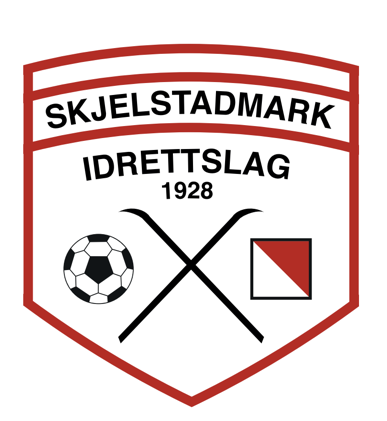 SAKLISTE1. Godkjenne de stemmeberettigede medlemmeneÅrsmøtet avklarer hvor mange medlemmer med stemmerett som er til stede ved starten av årsmøtet. Alle som har vært medlem av idrettslaget i minst én måned, fyller minst 15 år det kalenderåret årsmøtet avholdes og har oppfylt sine økonomiske forpliktelser til idrettslaget har stemmerett. Årsmøtet er vedtaksført dersom det møter et antall medlemmer som minst tilsvarer antallet medlemmer i styret iht. Idrettslagets lov.2. Velge dirigent(er)Hovedstyrets forslag til dirigent:Alexander Rustberggard Hansen3. Velge protokollfører(e)Styrets forslag til protokollfører:Tony Kråkenes og Nina Rønning4. Velge to medlemmer til å underskrive protokollenStyret overlater til årsmøtet å komme med forslag, og velge 2 medlemmer til å underskrive protokollen5. Godkjenne forretningsorden1. Gjennomføring av årsmøtet 1.1 Årsmøtet ledes av den valgte dirigenten, og skal gjennomføres i samsvar med NIFs lov og denne forretningsorden. 1.2 Enhver som ønsker ordet på årsmøtet, må melde seg til talerlisten og kan bare tale til årsmøtet når dirigenten har gitt vedkommende ordet. 2. Taletid 2.1 Medlem/årsmøtevalgt organ med forslag på saklisten, gis nødvendig taletid for å presentere forslaget. 2.2 For etterfølgende innlegg, er taletiden tre minutter for første innlegg, to minutter for andre innlegg og ett minutt for tredje innlegg. Ingen gis rett til ordet mer enn tre ganger i samme sak. 2.3 Etter forslag fra dirigenten eller et medlem/årsmøtevalgt organ, kan årsmøtet beslutte å: - sette strek for de inntegnede talere - sette strek for nye forslag - øke antall innlegg - endre taletiden - gi taletid til personer uten talerett 2.4 Person med talerett som ber om ordet til forretningsorden har ett minutt taletid. 3. Behandling av forslag på årsmøtet 3.1 Person som vil fremme eventuelle forslag/endringsforslag, under årsmøtet må meddele forslaget skriftlig til dirigenten og være signert av medlemmet.   3.2 Forslag kan bare fremmes i saker som står på saklisten. 3.3 Etter at saklisten er godkjent, kan ikke forslag som fremgår av saklisten trekkes uten at årsmøtet aksepterer dette. 4. Stemmegivning 4.1 Stemmegivning gjennomføres i samsvar med dirigentens angivelse.  Dirigenten skal klart angi hvilken sak det skal stemmes over. 4.2 Dersom det kreves eller er nødvendig med skriftlig avstemming, skal avstemming skje ved å benytte skriftlig skjema. 5. Protokoll 5.1 Det føres protokoll over årsmøtets forhandlinger. Protokollen føres av de årsmøtet har valgt til å føre protokoll. 5.2 I protokollen innføres hvem som har hatt ordet i sakene, hvilke forslag som er fremmet, hvem som er forslagsstiller, hvilke vedtak som er fattet i den enkelte sak, og resultatet av avstemninger med antall stemmer for og imot og ev. blanke stemmer. 5.3 Protokollen skal publiseres på idrettslagets hjemmeside så snart den er godkjent6. Godkjenne innkallingenÅrsmøtet har blitt annonsert på hjemmesiden til Skjelstadmark IL og på idrettslaget sin Facebook-side 26. Februar 2023.Innkalling til årsmøte i Skjelstadmark IL 2022Skrevet av Joachim Balstad Engan den 26. februar 2023, 8:24:25Styret innkaller herved til årsmøte i Skjelstadmark IL.Årsmøtet avholdes 28. mars 2023 kl. 19:00 på klubbhuset til SIL.Saker som et medlem ønsker behandlet på årsmøtet, må sendes styret senest 14. mars 2023 til styret@skjelstadmarkil.no.Fullstendig sakliste med alle saksdokumenter vil bli gjort tilgjengelig for medlemmene senest én uke før årsmøtet på idrettslaget sin hjemmeside.For å ha stemmerett og kunne velges til verv må man ha vært medlem av Skjelstadmark IL i minst én måned, fylle minst 15 år i det kalenderåret årsmøtet avholdes, og ha gjort opp sine økonomiske forpliktelser til Skjelstadmark IL. Alle medlemmer har uansett møterett, talerett og forslagsrett.For mer informasjon om årsmøte samt regler om stemmerett, valgbarhet, forslagsrett mv., se Skjelstadmark IL´s lov. Ved spørsmål som gjelder årsmøtet, kan Skjelstadmark IL kontaktes på styret@skjelstadmarkil.no
Velkommen til årsmøte!Med vennlig hilsenstyret  7. Godkjenne saklistenSakliste og dokumenter/forslag til saker har blitt gjort tilgjengelig for medlemmene på idrettslaget sin hjemmeside og på idrettslaget sin Facebook-side en uke før årsmøtet.8. Behandle idrettslagets årsberetning - herunder gruppeårsmeldingerÅrsberetning løypekomiteÅrsberetning løypekomiteen Skjelstadmark IL 20222022 ble det første hele driftsåret etter at den nye avtalen med Stjørdal kommune om løypekjøring ble signert. Løypekomiteen har kjørt løyper i Remarka, til Litjtrøa og eget løypenett i vårsesongen 2022, kjørte løyper til trening og klubbrenn for aktivitet i eget lag. Det ble også kjørt løyper til Skjelstadmarkstafetten, til Dalførekarusellrenn, Høgseterrennet og Almlivola rundt.Ny tråkkemaskin - Skjelstadmark IL Tråkk ASPå årsmøtet i Skjelstadmark IL i 2022, ble det vedtatt at løypekomiteen fikk fullmakt til å kjøpe ny tråkkemaskin innenfor en gitt ramme. Det ble også vedtatt at eventuelle organsiasjonsmessige endringer som følge av investeringen skulle tas på ett ekstraordinært årsmøte. Årsmøtet vedtok i bruk inntil kr 350000,- til investeringen, og godtok at det ble tatt opp ett lån på inntil kr 900000,-Med ett positivt vedtak fra årsmøtet, gikk løypekomiteen i gang med å samle inn penger, og å innhente tilbud på ny tråkkemaskin. Før sommeren hadde vi ett tilbud på bordet som var gyldig til 1. juli på ei maskin som etter løypekomiteen sin mening var dekkende for behovet. Side prisen kom til å gå opp med 5% etter første juli, ble det tegnet kontrakt på kjøp av tråkkemaskin til EUR 226000 + mva. Tilbudet omfattet også innbytte av den gamle maskina til kr 650000,- 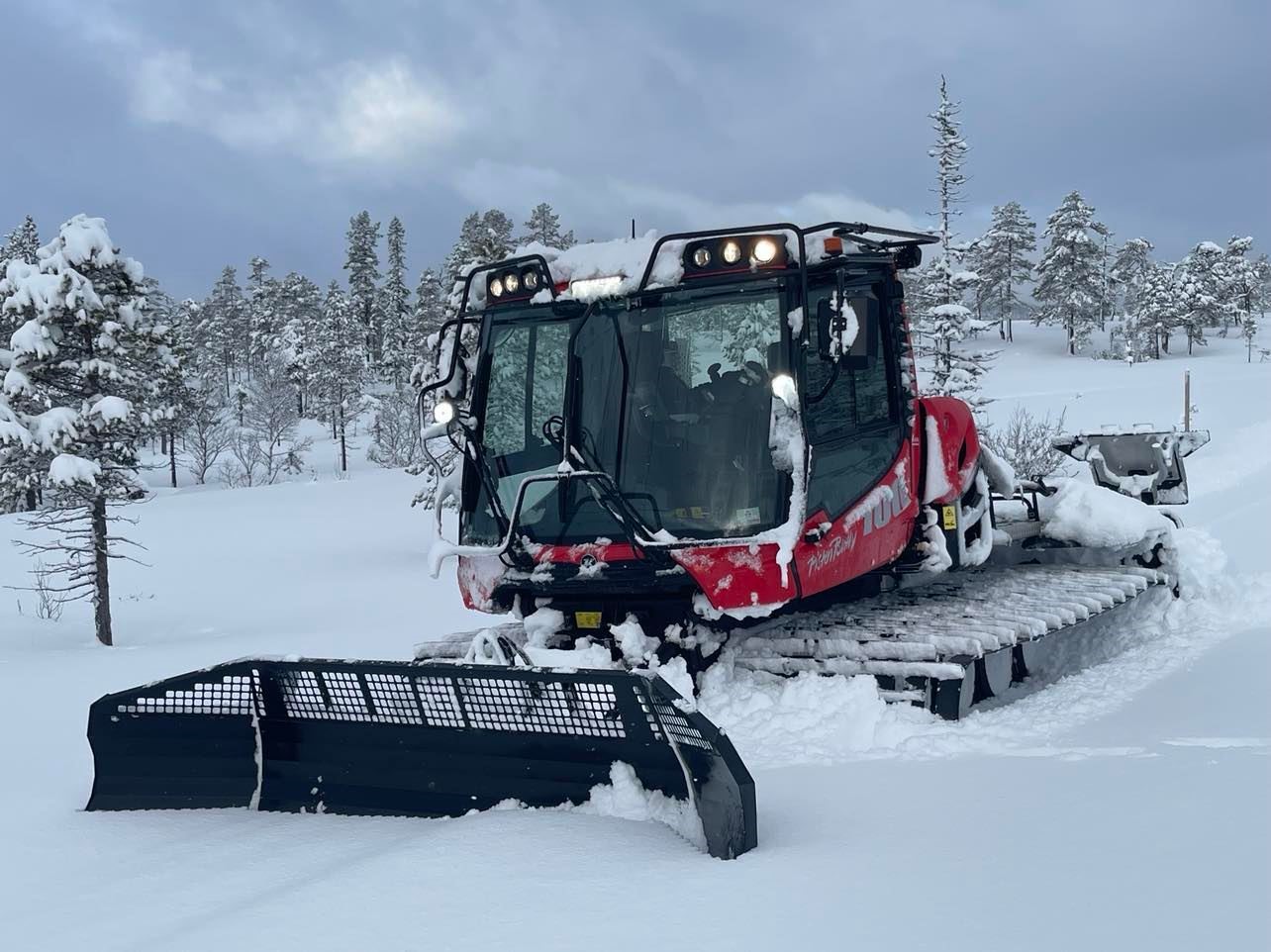 Etter avtalen skulle maskina leveres rundt årsskiftet, men ble først levert i midten av februar. Løypekjørerne er godt fornøyd med den nye maskina, og Skjelstadmark IL er nå godt rustet til å oppfylle avtalen om tilrettelegging av vinterløyper i Remarka og til å kjøre spor i egen løypenett.Den nye maskina harEn større 6-sylindra motor som bruker mindre drivstoff enn den gamleDobbel sporfresLengre belterAvansert frontskjær (Alpinskjær)I desember ble det avholdt ekstraordinært årsmøte i Skjelstadmark IL. Der ble det vedtatt å opprette ett eget aksjeselskap for løypekjøring. Ett AS har flere fordeler for idrettslaget:Vi får igjen MVA på investeringen i tråkkemaskinaKan fakturere Stjørdal Kommune avtalebeløp + MVA Få fradrag for MVA på andre utgifterEtt skille mellom den ordinære aktiviteten i idrettslaget og løypekjøring.Skjelstadmark IL Tråkk AS (Tråkk) er stiftet som AS uten eget økonomisk formål, og er heleid av Skjelstadmark Idrettslag. Styret i aksjeselskapet består av: Alexander R Hansen (leder)Magnus Berger SkjøstadNina RønningKristian OpheimDet vil avholdes årlig generalforsamling i Tråkk før årsmøtet i idrettslaget. Det vil ellers avholdes generalforsamling når styret eller eieren krever det. Årsmøtet i Skjelstadmark IL må derfor velge representanter til generalforsamlingen.Med kurs 11,01 på leveransetidspunkt ble kostnad for ny maskin etter innbytte ca 2,3 mill: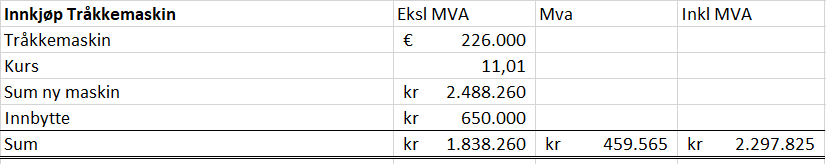 Dette ble finansiert slik: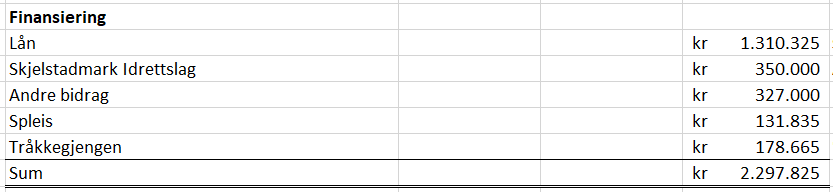 Siden tråkkemaskina nå er innkjøpt av Skjelstadmark IL Tråkk AS, blir mva refundert. Restlån etter April blir dermed ca kr 850000,-Videre vil vi i februar 2024 kunne søke om utstyrsmidler fra skiforbundet for investeringer gjort i 2023. Dette vil kunne redusere lånet med ytterligere kr 200000,-. Det er Tråkk som står som eier av tråkkemaskina, og det Tråkk som har pantsatt maskina som sikkerhet for lånet.Årsberetning Ski:Årsmelding Skjelstadmark IL Ski 2022Skistyret har bestått av:Hermann Skogan Fredriksen, LederSara Dølvik Husbyn, SekretærMari Kristel Gederaas, treningsansvarligTom Andre Lindgård, StyresmedlemTomas Arnstad Bratås, StyresmedlemCamilla Fossen har hatt ansvar for påmelding til div rennTony Kråkenes har hatt rollen som tidtakeransvarligLøypekomiteen har bestått av:Alexander Hansen, lederHallgeir Moen, Stian Hofstad, Mads Ola Gresseth og Roy Bjørgen som sjåførerPer Egil Korstad som vedlikeholdsansvarlig/mekanikerDagkomiteen har bestått av: Randi Monslaup Berge, lederEivind BidtnesKine Østmark AndersenSilje KristiansenJørgen MathisenJørgen MyranHøgseterrennkomite har bestått av: Karl Roger Hegseth, Marthe Skjelstad og Thomas KartumAktiviteter for skigruppa i 202210. januar – klubbrenn fristil31. januar – klubbrenn klassiskFebruar - Morsdagskakelotteri8. februar – klubbrenn idealtid fristil13. februar – Skjelstadmarkstafetten på vårtun stadion6. mars – Høgseterrennet med 122 deltakere9. mars – stjørdalsmesterskap klassisk stil på vårtun skistadion. 107 deltakere15. mars – Klubbmesterskap klassisk stil med 72 deltakere.3. april – premieutdeling for dalførekarusellen på vårtun.19. september 2022 - Hosethkammen opp Skigruppa hadde ansvaret for tidtakingen for de 14 som stilte i konkurranseklassen23-24. september 2022 – Barmarkssamling selbuskogen skisenter19 barn og ungdommer var med på overnattingssamlinga som inneholdt både rulleski, løping i terrenget og andre sosiale aktiviteter22. oktober 2022 – løypedugnadSkitraseene opp til husåsen fra både lund og litjtrøa ble prioritert. I tillegg ble traseen opp til vollmyra vedlikeholdt og området rundt svartåsen ble ryddet. Det var 5 oppmøtte på dugnaden, hadde gjerne sett at flere møtte opp, slik at vi hadde fått ryddet flere områder som har behov for rydding.Oktober/November - skilotteri18 – 20. november – Skisamling Vålådalen13 ungdommer og 5 voksne var med til vålådalen på samling. Det ble ei flott helg med mye skigåing selv om det tidvis var kaldt ute i løypene.InformasjonInformasjon om treninger, skirenn og aktiviteter har blitt delt på www.Skjelstadmarkil.no, og påFacebook-gruppa til Skigruppa der det også har blitt lagt informasjon om treninger, påmelding tilskirenn, resultater og div som skjer i skigruppa.Treninger i regi av skigruppaVåre engasjerte trenere har organisert treninger gjennom vinteren og høsten.Magnus Berger Skjøstad og Magnus Urstad Gederaas har vært trenere for de yngsteMari Kristel Gederaas og Thomas Fossen har vært trenere for mellomgruppaAlbert Kråkenes har trent sammen med Stjørdals-blinkÅrsberetning fotballÅrsmeldingSkjelstadmark fotballStyret:Ina Opheim -leder Martin Wikstrøm -nestlederReidar Gresseth -kassererTonje Steig -sekretærRune Bjerkli -styremedlemJENTER OG GUTTER 2016Ansvarlig: Stine Berit Hoseth, Martin Wikstrøm og Torunn Gederaas.6 jenter og 8 gutterHar spilt 2 cuper.JENTER OG GUTTER 2015Ansvarlig: Erling Andre Selnesaune og Marthe Børseth3 gutter og 6 jenter.Spilt dalførecup. Alle fortsetter neste sesong.JENTER OG GUTTER 2014Ansvarlig jenter: Tommy Sjaastad og Reidar GressethAnsvarlig gutter: Kristian Opheim, Oscar Engberg og Ina Opheim.6 jenter og 8 gutter.Spilt dalførecup (arrangerte dalførecup-22)Deltok på Champions lig  Alle forsetter neste sesong. JENTER 2013Ansvarlig: Magnus B. Skjøstad og Håvard Gulaker8 jenterSpilt dalførecupSpilt serie med 2012Deltatt på Champions ligØnsker å dra på Bergstadcup.Alle fortsetter, blir ett samarbeidslag med Hegra. Totalt 13 jenter.Skal spille 7’er serie. Skal også bidra med spillere opp på jenter 2012Jenter 2012 og 2013 vil fungere som en treningsgruppe kommende sesong.JENTER 2012Ansvarlig: Vegard Lufall og Bente Hegseth7 jenterStartet sesongen med 5’er gikk så over til 7’er med hjelp fra jenter 2013Deltatt på champions ligØnsker å dra på Bergstadcup.Alle fortsetter, skal spille 7’er serie, med hjelp fra 2013 spillereJenter 2012 og 2013 vil fungere som en treningsgruppe kommende sesong.GUTTER 2013Ansvarlig: Bjørn Klokkernes, Ole Jørgen Børseth, Tonje Steig og Ane B. Teigen7 spillereSpilt dalførecup (arrangerte dalførecup-22)Deltatt på Champions ligAlle fortsetter, skal spille 7’er serie neste år med hjelp fra 2014JENTER 2011Ansvarlig: Joachim Engan, Leif Aksel Børseth, Mette Flobergseter og Karoline Stuberg 15 jenter, 5 stk fra Hegra og 10 stk fra Skjelstadmark.Samarbeidslag med Hegra. Der skjelstadmark har stått som hovedansvarlig. Kommende sesong blir det Hegra som er hovedansvarlig.Alle fortsetter neste sesong.Skal spille 9’er serie kommende sesong.Deltok på champions ligDeltok på Bergstadcup, ønsker det også i år.JENTER 2010Ansvarlig: Dag Inge Korstad, Øyvind Hansen og Turi Thyholt11 spillere 6 stk fra Hegra og 5 stk SkjelstadmarkSamarbeidslag med Hegra. Der skjelstadmark har stått som hovedansvarlig. Kommende sesong blir det Hegra som er hovedansvarlig.Deltok på bergstadcup, ønsker det også i år.Noe usikkert på om alle fortsetter.Skal spille 11’er serie kommende sesong.Trener sammen med 2011, da er det en treningsgruppe på ca 25 stk.Samarbeidet mellom lagene har fungert godt.JENTER 176 Spillere står i skjelstadmarkSamarbeidslag med Hegra 06 og 05, Spilt 11’erStartet med 22 stk spillere, endt sesong med 16 stk.Deltok på Norway cup.Usikkert med tanke på kommende sesong. Snakk om damelag.Saker som er tatt opp i styret:-Ny bod til fotballen-Bestilling av utstyr og trøyer-Oppfordrer alle lag til å arrangere dalførecup.-Ønske fra trenere/lagledere at vi i styret tar oss av innkjøp til kiosk gjennom serien. Noe styret er positiv til. -Overskudd etter endt sesong.-Styremedlem/baneansvarlig på valgÅrsberetning Trim:Skj.mark 16.03.2023Årsmelding fra trimgruppa.Trimgruppa har i 2022 bestått av følgende: Karin Steinvik, Mona Raaen og Ingebjørg Husbyaune. Vi har hatt 3 digitale møter.Trimpostene i bygda er fortsatt populære,men en liten nedgang i antall trimmere fra forrige år. Vi trakk vinnere på postene i slutten av oktober.Trimpoengkonk. hadde også noen færre deltagere enn forrige år,men fortsatt bra oppslutning. Linda Gresseth Sjaastad vant konk. Vi trakk også 3 tilfeldige vinnere blant deltagerne.Dametrimmen er fortsatt populær, noe som gjenspeiles når 41 damer er registrert som betalende deltagere.Torunn Beathe Gederaas var trener og hun får litt kompensasjon for jobben.Det ble kjøpt inn en del utstyr på høsten, for bruk på treningene.Leder i trimgruppa har deltatt på møter i arb.utvalget og vi hadde ansvaret for utdeling av saft på Hosetkammen Opp.I høst hadde idr.laget dugnad,med salg av bambussokker. Dametrimmen ble ikke pålagt å selge sokker, men noen deltok på dugnaden. Ingebjørg HusbyauneLeder, Trimgruppa.Årsberetning Idrettsskole:Årsmelding idrettsskolen 2022Styret for 2022 har bestått av Sara Dølvik Husbyn, Trine Børstad Teigen og Oda Sætran.Økonomi, omfang og organisering Ingen store utgifter brukt i år. Totalt har det i år vært ca 35-40 barn som deltar på Idrettsskolen. Sara/Trine og Oda har vært trenere for hver sin gruppe med bistand fra foreldre når det trengs. Den minste gruppa har behov for stabilitet og kjente ansikt, så der har vi rullert mellom oss i styret.   Aktiviteter: Idrettsskole- året går følger skoleåret, dermed litt annerledes organisering og gjennomføring. Fra August til Påske/maiEt hovedformål med idrettsskolen er å la ungene få utvikle en god grunnmotorikk gjennom variert og alderstilpasset lek og aktivitet. Vi ønsker å introdusere de for ulike idretter og aktiviteter, og har hittil i år hatt treninger med ulike temaer. Blant annet: fotball, basketball, ski og ellers generell lek og aktivitet.  Vi har hatt stort fokus på kreativitet og frilek.  Høsten frem til høstferien: Ute i ballbingen og ute ved skolen med ulike aktiviteter. Ball, orientering, samarbeid og leik. Vinteren: Inne i gymsalen for begge grupper. For de minste har vi hatt mye frilek og kreativitet. Ungene liker leker som er kjente, musikk og trygge rammer. De eldste har hatt temabasert som basket, fotball, turn, utholdenhet, intervalleker og samarbeid. Vi har deltatt på klubbrenn de ukene det har blitt holdt. Dette har vært populært. Sara Dølvik Husbyn, Trine Børstad Teigen og Oda Sætran 20/03-2023Årsberetning Hovedstyret:Årsberetning hovedstyret i Skjelstadmark IL 2022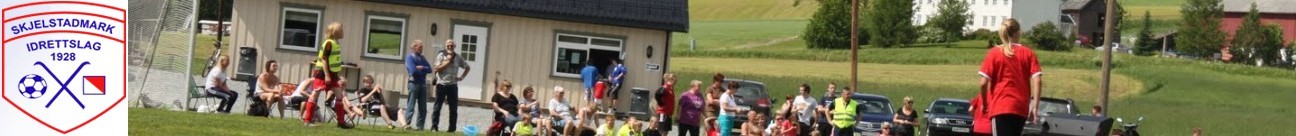 
Hovedstyret har i 2022 bestått av:Joachim Balstad Engan, lederMette Flobergseter, nestleder Kristian Opheim, kasserer Nina Rønning, styremedlem Tony Kråkenes, styremedlem Jonathan Jønnum Mikkelsen, styremedlemPrioriterte oppgaver i 2022:Bistått løypekomiteen i arbeidet med innkjøp av ny tråkkemaskinØkt medlemsmasseFå i gang aktivitet i bygda etter pandemienInntektsbringende dugnadSkjelstadmark il har hatt 393 betalende medlemmer i 2022, som er en økning på ca. 40 medlemmer fra 2021.Siden årsmøtet i mars 2022 har hovedstyret hatt 7 styremøter, hvorav 2 av møtene var med undergruppene. Møtene har vært på klubbhuset. I tillegg har vi hatt kommunikasjon innad i hovedstyret og med undergruppene på digitale plattformer som Teams, Messenger og Mail. I 2022 hadde vi to ekstraordinære årsmøter. Det ene møtet var 31. januar 2022 hvor vi vedtok endring i loven til Skjelstadmark IL. Dette møtet ble holdt før årsmøtet i 2022. Det andre møtet var 15. desember 2022 hvor det ble vedtatt at det skulle etableres aksjeselskap for innkjøp av ny tråkkemaskin og drift av løypepreparering. Leder i skistyret ble også vedtatt på dette møtet. Dette var en krevende prosess, men styret er glad for at Hermann Skogan Fredriksen tok på seg vervet som leder i skistyret.2022 har vært et mye mer aktivt år enn de to foregående da det ikke lenger har vært noen restriksjoner knyttet til korona. Hovedoppgaven til hovedstyret har i 2022 vært å støtte opp under undergruppene sitt arbeid slik at vi skulle komme opp på fullt aktivitetsnivå etter pandemien.13.-14. mai hadde vi dugnad, hvor vi bidro med 32 vakter til Norgescup i landeveissykling som gikk i Skjelstadmark. Selv om det regnet i bøtter og spann, og det bare var noen få varmegrader, var det god stemning og en spennende dugnad å bidra på. Idrettslaget tjente kr. 30000,- på denne dugnaden. Hovedstyret vil takke alle som deltok på dugnaden, og vi har fått kjempegode tilbakemeldinger fra arrangør på den jobben vi gjorde.Vi deltok med fanen i toget på 17. mai. 14. september arrangerte vi Hosethkammen opp. Langt flere deltagere i år enn i fjor, med 16 stk. i konkurranseklassen og hele 93 stk. i trimklassen. Dagkomiteen stilte med kveldsmat til alle deltakere. Dette ble et vellykket arrangement. I oktober startet vi en «Sokkedugnad» hvor alle familiene som er medlem av idrettslaget skulle selge en pose sokker av merket Bambusa. Dette var en krevende dugnad å organisere, men den ble veldig godt motatt av våre medlemmer og vi klarte å selge mer enn vi hadde bundet oss til i avtalen med Bambusa. Idrettslaget tjente i overkant av 45000 kr på dugnaden denne runden. 20. oktober deltok vi som bøssebærere for TV-aksjonen. Her var det mange frivillige som var med og som gjorde en veldig god innsats! Bøssebærerne ble møtt av givervillige og smilende Skjelstadmarkinger. Dette er vi stolte av!3. Februar arrangerte hovedstyret «nyttårsbord» for styrene i undergruppene som takk for innsatsen og alt de har bidratt med i 2022. Vi var på stabburet på Lillelunden og fikk servert nydelig pizza og dessert. Desserten var sponser av Lillelunden. Det var en trivelig aften, og alle oppmøtte var fornøyde med tiltaket. Det legges ned en betydelig innsats av medlemmene som har verv i styrene i Skjelstadmark IL. Medlemsmassen øker, kravene til medlemmene øker, og det har blitt dyrere å drifte et idrettslag i takt med kostnadsøkningene i samfunnet. Det kreves mye av de som jobber i og rundt klubben for å holde det gode aktivitetstilbudet i gang for våre barn og unge. 
Hovedstyret vil takke alle som har tatt på seg verv i klubben for at dere bruker av deres fritid for å legge til rette for sunn og god aktivitet for våre medlemmer. Medlemmene stiller også opp hver gang det kreves dugnadsarbeid. Dette gjør at Skjelstadmark IL drives godt og aktivitet og medlemsmasse øker. Det er alle dere som gjør Skjelstadmark IL til Skjelstadmark IL, og dere gjør at idrettslaget er den samlende kraften i bygda! Mål for 2023 for idrettslaget vil være:Oppgradering av garasjebyggOrdne utstyrsbod til fotball og ski avdelingeneOppvarming for avising av tråkkemaskin for bedre vedlikeholdDelta på opparbeidelse av gapahuk i skileikområdetMale klubbhusetOpprettholde og evt. øke medlemsmassen Gjennomføre andre og siste dugnad på salg av sokker.Bidra på Agrisjå og Norgescup landeveiHovedstyret har søkt om støtte fra ulike hold i 2022, og inntektene har bl.a. vært:GrasrotandelIdrettsbingoSkiltsponsorer på stadionLAM-midler fra IdrettsrådetDriftstilskudd fra Stjørdal kommuneMomskompensasjon. I tillegg har prosjektgruppa for kjøp av ny tråkkemaskin fått inn mye sponsormidler - se egen sak på hjemmesiden Takk til alle bidragsytere til den nye tråkkemaskina! – Skjelstadmark Idrettslag (skjelstadmarkil.no)Hovedstyret har prioritert å delta på samtlige møter i Stjørdal Idrettsråd, som er en viktig samarbeidspartner for idrettslaget. Hovedstyret har også deltatt på Workshop arrangert av kommunen i forbindelse med arbeid med en ny idrettsplan i kommunen. Hovedstyret har deltatt på årsmøte i Stjørdal idrettsråd, og også deltatt på kurs i styrearbeid gjennom Trøndelag idrettskrets.Hovedstyret vil avslutningsvis nok en gang rette en stor takk til alle støttespillere og sponsorer, og ikke minst alle ledere, trenere/lagledere, foreldre og foresatte tilknyttet Skjelstadmark IL. Den innsatsen dere gjør for idrettslaget er umåtelig viktig for barn, unge og voksne!Hovedstyret Skjelstadmark IL9. Behandlea. idrettslagets regnskap (se vedlegg)b. kontrollutvalgets beretning (se vedlegg)10. Behandle saker som fremgår av godkjent sakliste10.1	Revidering av Skjelstadmark IL sine retningslinjer for valg av styre og komitemedlemmer.Hovedstyret sitt forslag til endring i retningslinjer for valg av styre og komitemedlemmerLøypekomite går ut av idrettslaget sitt organisasjonsledd og foreslås dermed å tas ut av våre retningslinjer for valg av styre og komitemedlemmer.Forslag til retningslinjer for valg av medlemmer til hovedstyre og styreverv i underavdelinger i Skjelstadmark ILLedere og vara velges for ett år, øvrige 2 år.HOVEDSTYRET:LederNestlederKasserer2 styremedlemmer1 varaFOTBALL:Leder4 styremedlemmerSKI:Leder4 styremedlemmerHØGSETERRENNKOMITE:Leder2 medlemmerTRIM:Leder3 styremedlemmerIDRETTSSKOLELeder2 styremedlemmerDAGKOMITE:Leder4 medlemmerHUSSTYRET:Leder5 medlemmer10.2	Brev fra Magne HammerHøgseterrenetEtter 60 år i Skjelstadmark IL har jeg lagt bak meg mange år med glede og solid erfaring.Jeg har vært både aktiv medlem, tillitsvalg og  løypeansvarlig i flere tiår.Jeg mener at både Høgseterrennet og andre skirenn i Skjelstadmark hadde vært avlyst uten datidens engasjement av løypekomite og respekt for lover og regler. Allerede fra tidlig på 1980-tallet og frem til for noen år siden hadde vi to sammenhengende spor fra Klefsåsvolden til Vårtun.Vi bidro til sammengengende løypenett fra Åstjønna(Forradal) til Resve(Stjørdal) som mange fikk gleden av over flere tiår, helt til de siste årene. Et tilbud som mange savner. Det er vondt å se på dagens forvaltning av Høgseterrennet og  løypenettet til Skjelstadmark IL, og jeg stiller meg kritisk til de siste års utvikling  når det kommer til gjennomføring av Høgseterrennet. - Høgseterrennet arrangeres i dag som både klassisk og fristil som stilarrt i overkant av 3 meter bred trasè. Henviser til pkt. 381.6.1 og 381.8.1 i Rennreglement NSF Langrenn:https://www.skiforbundet.no/contentassets/24e92c4593324a26a8cc36471b7207d7/rennreglement-langrenn-2018.pdfLov for Skjelstadmark IL:§ 10-4. Medlemskap i idrettslag(1) For at en person skal opptas i et idrettslag må vedkommende:a) akseptere å overholde idrettslagets og overordnede organisasjonsledds regelverk og vedtak,Hva forplikter dette?381.8 KlasseinndelingSe også pkt 381.3 og 381.4. (Denne regel gjelder kun for nasjonale renn. For internasjonale renn gjelder ingen spesielle bestemmelser for klasseinndeling). 381.8.1 Et turrenn kan ha følgende klasser: TurrennklasserDisse klasser er åpne for alle løpere uansett tilslutning til NSF. Før start skal startkontingent, startlisens og andre avgifter være betalt etter bestemmelser fastsatt av skitinget. Bestemmelsene kunngjøres på NSFs internettsider www.skiforbundet.no.Alder er 15 år og eldre, og det er ingen lengdebegrensning. BedriftsklasserDisse klasser er åpne kun for deltakere fra bedriftsidrettslag tilsluttet NBIF. Startkontingent, avgifter og lisens skal betales på samme måte som for turrennklassene. Alder er 17 år og eldre og det er ingen lengdebegrensning. TrimklasserTrimklassene er beregnet på mosjonister som ikke ønsker å konkurrere i Turrennklasser eller Bedriftsklasser. Trimklassene er åpne for alle uansett klubbtilhørighet. Startkontingent skal være lavere enn i turrenn - og bedriftsklasser. Forøvrig skal avgifter og skiforsikring betales slik skitinget fastsetter. Se også pkt. 381.2 Alder er 13 år og eldre ved renn inntil 40 km og 15 år og eldre ved lengre løp. I Trimklasser kan det tas tider, men tidene (resultatlisten) skal kunngjøres i alfabetisk rekkefølge. I Trimklassen skal alle deltakere uansett alder og kjønn starte i samme klasse, det er med andre ord ingen inndeling i aldersgrupper. FamilieklasseDet kan også opprettes klasser for familier på 2 eller flere personer. Det kan tas tider etter samme retningslinjer som for Trimklassen. Det kan betales én startkontingent pr. familie hvis arrangøren ønsker det. Evt. avgifter og skiforsikring betales da pr. innbetalt startkontingent. Ved renn lengre enn 40 km er minstealder 15 år, for øvrig ingen aldersgrense. Trim- og Familieklasse kan slås sammen til en Trim/Familieklasse. EliteklasseArrangøren kan opprette en eliteklasse for hhv. menn og kvinner. Disse starter i egen pulje og tilbys like konkurranseforhold. Kriterier for å få starte i denne klassen fastsettes av arrangøren. Ved fellesstart bør eliteklassen starte i første linje. -------------384.4 Preparering av løypa384.4.1 Før vintersesongenLøypa bør bli ryddet og holdt i en slik stand at rennet kan arrangeres selv om det er lite snø. 384.4.2 VinterprepareringSnøen bør pakkes og grunnprepareres gjennom hele vinteren for å få en solid såle før den avsluttende prepareringen foran rennet. 384.4.3 Fri teknikkI renn med fri teknikk bør snøen være pakket i en bredde som gir plass til at to løpere kan gå ved siden av hverandre (se også pkt 384.1). Hvis det er plass, kan det settes ett spor langs den ene siden av traseen. De siste 200 meter bør være preparert i en bredde på minst 10 meter. Her deles løypa i minst 3 atskilte "baner" som skilles med tydelig merking (pkt 384.3). 384.4.4 Klassisk teknikkNormalt bør løypa ha to spor. Hvis det er bredt nok, kan det settes enda flere spor. I bratte utforbakker og andre steder hvor TD og rennleder finner det nødvendig, bør det ikke være spor. I målområdet (siste 200 meter) bør det settes så mange spor som mulig. Hvis forholdene under selve rennet gjør det nødvendig, kan TD og rennleder avgjøre om det bør foretas preparering av løypa mens løpet pågår.384.4.5 Begge stilarter i samme renn: Det er anledning til å legge til rette for begge stilarter i samme renn og i samme løype. I slike tilfelle bør den delen av traseen som brukes til fri teknikk, skilles fra den klassiske delen med tydelige stengsler eller merker slik at løperne ikke kan bruke motsatt del av traseen. Både den "frie" og den "klassiske" delen bør være godt preparert iht. pkt 384.4.3 og 384.4.4.Viser til Statutter for Høgseterrennet vedtatt årsmøte 2015. ( https://view.officeapps.live.com/op/view.aspx?src=https%3A%2F%2Fwww.skjelstadmarkil.no%2Fwp-content%2FupLoads%2FHogseterrennet-statututter-vedtatt-2015.docx&wdOrigin=BROWSELINK )Punkt5: Løypa skal være 30 - 35 km lang om ikke føre eller andre forhold gjør det umulig. Start er ved skihytta i Åsen hvert år. Videre i traktene Klefsåsvold – Skralttjønna- Øvre Hastad til Vårtun i Skjelstadmarka. Dette har ikke blitt fulgt siste årPunkt 7: Klasseinndelingen skal være i samsvar med NSFs turrennreglement, etter modell fra Flyktningerennet, med både turrennklasser (konkurranseklasser med tidtaking) og 2 trimklasser – en med tidtaking og en uten.Dagens praktisering følger ikke dette regelverket.Punkt 9: Premier, merker og utmerkelser:Her har det blitt gjort flere feil siste år, undertegnede inkludert.Selv om jeg snart er 70 år, føler jeg å ha mye å bidra med enda, slik at Høgseterrennet får ut sitt potensialet. Det er også viktig at vi stiller krav til hverandere og ikke velger minimumusløsninger. For meg har alltid "bør" i regelverket vært minimumskrav. Slik bør det vel fortsatt være?,Hvis dette er noe idrettslaget ønsker å få ordne på, ønsker jeg gjerne å bidra.Ring meg gjerne på mob. 412 60 412 for uformell samtale,Mvh Magne HammerSvar på brev fra Magne Hammer

Viser til brev sendt til Skjelstadmark IL 5. februar 2023.
 
Skjelstadmark IL, Aasguten IL og Høgseterrennkomiteen har hatt flere gjennomganger av brevet, og vi har også vært i kontakt med Nord-Trøndelag skikrets. Sammen forsøker vi nå å kommentere avsenders meninger, og svare ut det ene spørsmålet om dagens forvaltning av Høgseterrennet og løypenettet til Skjelstadmark IL.Høgseterrennet ble i år arrangert for 69 gang siden oppstarten i 1950. Løpet har igjennom denne perioden vært i stadig endring med lengde på rennet og start og mål. I de senere årene så har vi sett en nedadgående kurve i deltakelsen på Høgseterennet, dette er ikke noe særegent bare for Høgseterrennet, men gjelder også andre turrenn i området.Samfunnet endrer seg gradvis over tid og det gjør også langrenn. Med en synkende deltakelse i Høgseterrennet så mener arrangørklubbene at det er viktig å se på ulike tiltak for å få økt deltakelsen i rennet. Hvis vi skulle ha fortsatt med dalende påmelding i de kommende årene, så har vi vært redde for at vi ikke har fått nok deltakere til at det hadde vært økonomisk forsvarlig å gjennomføre Høgseterrennet.  Det ble klart for oss at vi måtte ta noen grep for å se om vi kunne øke deltakelsen.Klubbene har kommet fram til to tiltak som vi har ønsket å prøve for å få økt deltakelsen. Vi forsøker å gjennomføre rennet i fristil i trimklassen, samt at det er innført en kortere Høgseterrenn runde på ca. 12 km med start og mål på Møssingdalen Skisenter. Høgseterkomiteen forholder seg til Norges Skiforbund sitt rennreglement som i sin helhet kan leses her:https://www.skiforbundet.no/globalassets/04-gren---medier/langrenn/regler-og-retningslinjer/2022-rennreglement-langrenn---godkjent.pdfEndringene som er gjort er diskutert med Nord Trøndelag Skikrets og TD, som begge stiller seg positive til at vi prøver nye tiltak for å få økt deltakelse.Med disse endringene så håper vi å stimulere til at flere skal delta på Høgseterrennet og at Høgseterrennet kan bestå som et turrenn i tiden fremover. 
Fra Norges skiforbund heter det:"Turrenn er åpne for alle, og har få begrensninger for distanser, klasser og deltakerantall. Turrenn er et av Norges skiforbunds tilbud til alle skiinteresserte.
Turrenn har som formål å være: - inspirasjon til mosjon og trening- tilbud til yngre løpere som ikke ønsker å delta fullt ut i vanlig konkurranselangrenn- tilbud til tidligere aktive løpere som fortsatt ønsker å drive sin idrett"Norges skiforbund har gitt ut et turrennreglement som Høgseterrennkomiteen forholder seg til når de skal arrangere Høgseterrennet. Det er dette reglementet som avsender viser til i brevet. Norges skiforbund styrer ikke turrennarrangørene. Det er arrangør som eier arrangementene, og gjennomfører arrangementet i tett dialog med TD og Nord-Trøndelag skikrets. Klubbene har oppfattet turrennreglementet som et sett med anbefalinger fra Norges skiforbund, som skal være en veileder for arrangørene. Det bekreftes fra Nord-Trøndelag skikrets at dette er et sett med anbefalinger, som skal hjelpe arrangør til å kunne arrangere et turrenn. Arrangør kan vike fra disse når lokale forhold og behov krever det, i samråd med TD og Nord-Trøndelag skikrets.I brevet vises det til loven til Skjelstadmark IL paragraf 10-4 a) akseptere å overholde idrettslagets og overordnede organisasjonsledds, regelverk og vedtakHva som menes med å spørre idrettslaget om dette i denne forbindelse er uklart. Hvis vi antar at man her viser til statuttene og anbefalingene i turrennreglementet til Norges skiforbund, så viser altså statuttene til Høgseterrennet til et sett med anbefalinger fra Norges skiforbund. Klubbene mener at vi står fritt til å gjøre vurderinger til det beste for vårt arrangement, og det har også Nord-Trøndelag skikrets bekreftet.Når det gjelder preparering av løypa, så gir også her turrennreglementet et sett med anbefalinger fra Norges skiforbund. Det kan det godt være at man kunne ha hatt bredere løyper for å få på plass to klassisk spor og et fristilspor ved siden av hverandre, men rydding og preparering i en 30km lang løype krever så stor innsats av våre frivillige, at det har ikke blitt prioritert i klubbene. Når det gjelder jobben som utføres på løypene, så har klubbene og komite stor tillit til de som tråkker løypene. De legger ned en formidabel innsats i løypenettet. 
I brevet pekes det på at rennet skal gå ned til Vårtun. Dette er noe også klubbene ønsker, men det har ikke vært mulig å få løypa ned til Vårtun de siste årene på grunn av lite snø, og vi har heller ikke hatt kapasitet til å bearbeide traseen. Vi vil se på om dette kan gjennomføres, men først når vi har tid og ressurser til det. Det vises også til klasseinndeling og at dette ikke har blitt fulgt siste år. Brevet presiserer ikke hva avsender mener er galt, men klubbene oppfordrer til at dette meddeles komiteen slik at de kan ta en gjennomgang. Det samme oppfordres det til i fht. Premier, merker og utmerkelser.

Vi har tro på at utøvere klarer å ta hensyn til hverandre, og at de som velger å gå fristil ikke ødelegger for de som skal gå klassisk.  Den kortere runden med start og mål på Møssingdalen Skisenter er ment som et alternativ for utøvere som nødvendigvis ikke har forutsetningene for å gjennomføre hele løpet på ca 30 km. Det kan være like fysisk krevende for en ung eller eldre utøver å gå runden på 12 km som det er for en godt trent utøver å gå 30 km, det viktigste her at vi får flest mulig ut på ski.Vi har forståelse for at endringene kan skape diskusjoner og synspunkter, og vi mener det er bra at folk engasjerer seg i Høgseterrennet. Samtidig så ber vi om at vi er åpne for endringer, og forståelse for at våre endringer er gjort i den hensikt at Høgseterrennet skal bli et mer attraktivt og bedre renn på sikt. Hegra 20/3-23Med sportslig hilsenSkjelstadmark IL – Aasguten IL - Høgseterrennkomiteen
11. Fastsettea. medlemskontingentHovedstyrets forslag:Medlemskontingent endres ikke og settes lik 2022b. eventuell treningsavgift, eller gi styret fullmakt til å fastsette treningsavgifter12. Vedta idrettslagets budsjett(se vedlegg)13. Behandle idrettslagets organisasjonsplan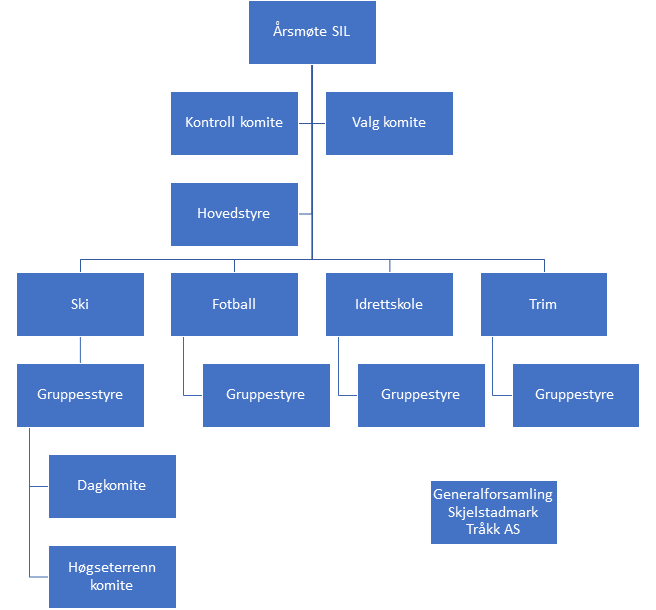 14. Valg: a. Hovedstyre og underutvalg, etter gjeldende retningslinjer for Skjelstadmark ILb. Kontrollutvalg, med leder, ett medlem og ett varamedlemc. Representanter til ting og møter i de organisasjonsledd idrettslaget har representasjonsrettd. Valgkomité, med leder, to medlemmer og ett varamedlemLedere og nestledere velges enkeltvis. Øvrige medlemmer velges samlet. Deretter velges varamedlemmene samlet.For regler om stemmegivningen på årsmøtet, gjelder NIFs lov § 2-21.Representanter til ting og møter i de organisasjonsledd idrettslaget har representasjonsrett:Hovedstyrets forslag:Representasjon til ting og møter i de organisasjonsledd idrettslaget har representasjonsrettLeder i hovedstyretRepresentasjon i Generalforsamling i Skjelstadmark Tråkk AS:Hovedstyrets forslag:Styret i Skjelstadmark Tråkk ASLeder i Skjelstadmark ILLeder i skigruppeLeder i fotballgruppeValgkomiteHovedtyrets innstilling til valgkomite  Valgkomiteens forslag 2023Hovedstyret KontrollkomiteenHusstyretFotballIdrettsskole/allidrettTrimgruppaSkiHøgseterrennkomiteDagkomiteNavn Funksjon År Odd Roar Opheim Leder 2024 Ola Hjelnes 2025 Ane Børstad Teigen 2025 Stig Arve Klefsås Vara 2024 StillingNavnPå valgTelefonnummerLederJoachim Balstad Engan2024922 33 513NestlederNina Rønning2025986 96 306KassererKristian Opheim2024970 78 958StyremedlemTony Kråkenes2025401 03 515StyremedlemGunn Moen2025VaraJonathan Mikkelsen2024904 77 637NavnPå valgTelefonnummerMagnar Bremseth2025924 14 860Turid Aas2025993 87 323VaraLillian Krislok2025410 47 586NavnPå valgTelefonnummerRoar Husbyaune2024416 30 664Ingebjørg Husbyaune2024416 24 715Randi Marit Hofstad2025907 83 256Per Morten Hofstad2025977 40 941/452 72 634Randi Kartum2025482 26 254Steinar Rønning2025971 16 198TittelNavnPå valgTelefonnummerLederIna Opheim202493605991NestlederMartin Wikstrøm2024973 03 465KassererReidar Gresseth2025938 64 673Kenneth Børseth2025909 15 700Tonje Steig2024474 17 371NavnPå valgTelefonnummerStine Berit Megård2025938 79 030Sara Dølvik Husbyn2024957 23 142Margareth Gela2025404 84 990AvdelingNavnPå valgTelefonnummerTrimIngebjørg Husbyaune2024416 24 715TrimKarin Steinvik2024926 44 874TrimTorunn Beathe Gederaas2025948 77 897St. OlavsloppetHermann Skogan Fredriksen2025941 47 526TittelNavnPå valgTelefonnummerLederHermann Skogan Fredriksen2024941 47 526Mari Kristel Gederaas2024991 20 642Sara Dølvik Husbyn2025957 23 142Thomas Bratås2024986 92 745Tom Andre Lindgaard2024456 92 805NavnPå valgTelefonnummerKarl Roger Hegseth2025928 54 432Thomas Kartum2025980 51 608Bente Hegseth Stamnes2024922 04 079TittelNavnPå valgTelefonnummerLederRandi Monslaup Berge2024976 09 322Silje Kristiansen2024970 80 428Bjørnar Børseth2025464 43 144Jørgen Myran2024993 23 359Jørgen Mathisen2024478 04 463Eivind Bidtnes2024936 16 504